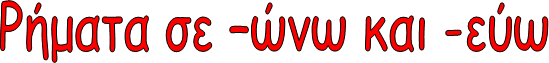 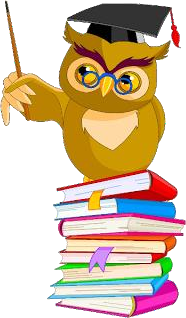  Ας κάνω τώρα εξάσκηση…Φτιάχνω ρήματα σε –ωνω και –ευω από τα παρακάτω ουσιαστικά.Διαλέγω το κατάλληλο ρήμα από το παρακάτω πλαίσιο και συμπληρώνω τα κενά των προτάσεων γράφοντας το ρήμα στον τύπο που πρέπει.  Εμείς κάθε καλοκαίρι .......................................... για κάποιο νησί.  Η μαμά .................................. με την επιτυχία του παιδιού της.  Οι χριστιανοί  ......................................... στον πανάγαθο Θεό.  Οι αμυγδαλιές .................................. από τα κρύα του Φλεβάρη.  Οι μεγάλοι ......................................... τους μικρούς.  Ο ράφτης ................................... ένα τρύπιο παντελόνι.Μαθαίνουμε πολύ καλά τους κανόνες και τις εξαιρέσειςΠαίζουμε τα παιχνίδια http://users.sch.gr/pkotsis/4/b-taxi/glossa/q-b-lang-rimata-evw%20(Web)/index.htmlhttp://users.sch.gr/pkotsis/4/b-taxi/glossa/q-b-lang-rimata-wnw%20(Web)/index.htmlhttps://prwtokoudouni.weebly.com/katalixeis.htmlδύναμη δυναμώνωθυμόςκουρέας κουρεύωκλέφτηςπληρωμήχορόςφυτότέλοςκαρφίμάγειραςταξίδισεβασμόςφούσκασίδερο